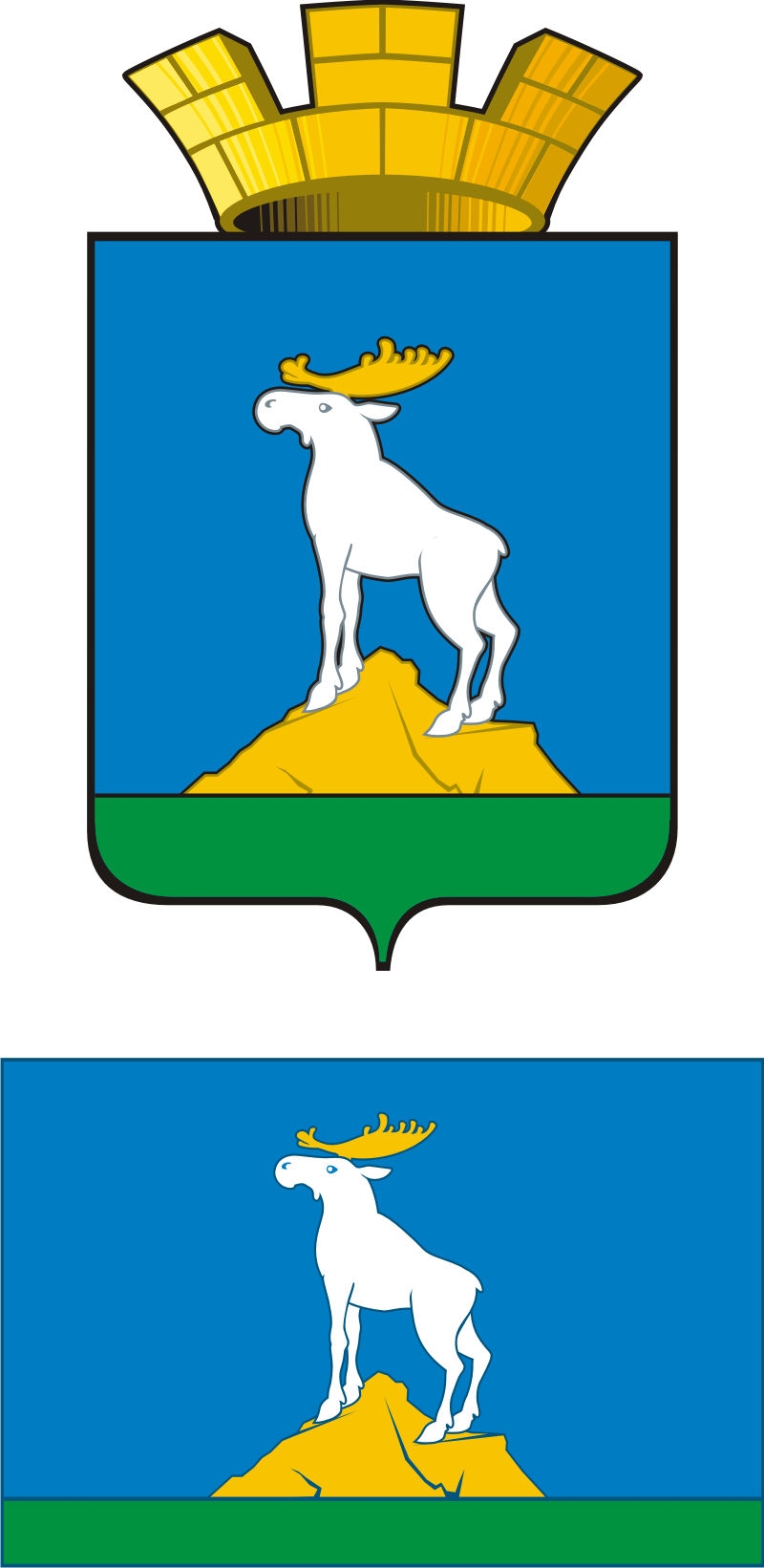 ГЛАВА НИЖНЕСЕРГИНСКОГО ГОРОДСКОГО ПОСЕЛЕНИЯПОСТАНОВЛЕНИЕ29.07.2022          № 299г. Нижние Серги Об утверждении административного регламента предоставления муниципальной услуги «Выдача ордера на право производства земляных работ на территории Нижнесергинского городского поселения»Во исполнении пункта 3 протокола совещания под руководством Заместителя Председателя Правительства Российской Федерации А.В. Новака от 20.05.2022 №АН-П51-48пр и поручения Губернатора Свердловской области Е.В. Куйвашева, в соответствии с Федеральными законами от 27.07.2021 №210-ФЗ «Об организации предоставления государственных и муниципальных услуг», от 06.10.2003 № 131-ФЗ «Об общих принципах организации местного самоуправления в Российской Федерации», Приказа Министерства энергетики и жилищно-коммунального хозяйства Свердловской области от 28.07.2022 №357 «Об утверждении типового административного регламента предоставления органами местного самоуправления муниципальных образований, распложенных на территории Свердловской области, муниципальной услуги «Выдача ордера на право производства земляных работ», руководствуясь Уставом Нижнесергинского городского поселенияПОСТАНОВЛЯЮ:1. Утвердить административный регламент предоставления муниципальной услуги «Выдача ордера на право производства земляных работ на территории Нижнесергинского городского поселения» (Прилагается).2. Настоящее постановление опубликовать в сети «Интернет» на официальном сайте Нижнесергинского городского поселения.3. Контроль исполнения настоящего постановления оставляю за собойГлава Нижнесергинскогогородского поселения	                                                                  А.М. Чекасин